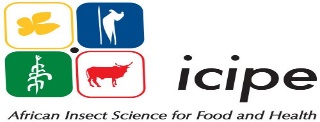 EXPRESSION OF INTEREST (EOI)SUPPLY AND INSTALLATION OF FIREFIGHTING EQUIPMENTAT icipe DUDUVILLE AND MBITA POINT CAMPUSESREF: /icipe/EOI-2/FAM/2016)Country	KenyaProject	Firefighting Equipment at icipe Duduville and Mbita Point campusesContract Title:	Inspect, Service and replace faulty firefighting equipment’s at both Duduville and     Mbita Point campusesContract No.	EOI/FF/OO2 /2016The International Centre of Insect Physiology and Ecology (icipe) is an intergovernmental organisation headquartered in Nairobi, Kenya that carries out research and training in sustainable management of insects (arthropods) for improving comprehensive health and agricultural productivity in the tropics (www.icipe.org).icipe wishes to carry out inspection, service and replace firefighting equipment located at various facilities within its two campuses, Duduville, Kasarani Nairobi and ITOC – Mbita point station. The equipment are in two categories as follows:Category 1: Fire extinguishersCategory 2: Fire detection and suppression equipment icipe now invites Expression of Interest from eligible parties who are able to demonstrate technical capability for provision of above services as outlined under both category 1 & 2 at its two campuses Duduville, Kasarani, Nairobi and ITOC – Mbita Point, to Inspect, Service and replace faulty firefighting equipment at the said campuses.Interested parties should:Have experience in installations and servicing of firefighting equipment’s with approved personnel by the relevant regulatory government agencies. Produce reference of 5No. Completed projects of similar nature/magnitude and their location and contact details.Produce statutory registration certificates to include; (KRA Pin Certificate, Certificate of Incorporation, VAT compliance certificate).Have experience working in Research Institutions will be an added advantage.The Expression of Interest and relevant documents must be delivered to the address below and deposited in the Tender Box on or before 11:00hrs East African time on Monday, 10th October. The submission in hard copy should be clearly marked: Request for Proposal to Inspect, Service and replace faulty firefighting equipment’s at both Duduville and ITOC - Mbita Point. Contract No. EOI/FF/OO2/2016. Electronic submissions will not be permitted. Late submissions will be rejected. The submissions will be opened in the presence of representatives of those submitting at the address below on Monday, 10th October 2016 in the Hive Meeting Room - TRO Conference Centre from 11:00 – 12:00 hrs.Procurement ManagerThrough Tender Boxicipe Duduville campusCarroll Wilson BuildingOff Thika Road, KasaraniP.O. Box 30772-00100Nairobi, KenyaWebsite: www.icipe.org 